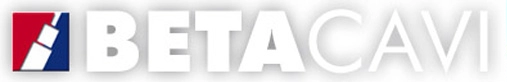 Паспорт качества 
на кабельно-проводниковую продукциюИзготовитель:BETACAVI s.r.l. (Италия)Адрес: Via Delle Industrie - 84091 Battipaglia (Sa), Italy.Телефон +39 0 828 308765, факс +39 0 828 342283.Наименование кабеля:Кабель коаксиальный телевизионный NL71AL DURAFLAM LSZH
(1,63/7,1/9,8мм-11,9дБ/865МГц)Сертификат соответствия № С-IT.ПБ37.В.01916 от 19 декабря 2016г. (действ. до 18.12.2021г.) Орган по сертификации ООО «НПО ПОЖЦЕНТР» Протокол испытаний № 4928/РС от 06.12.2016 НИЛ ПВБ  ООО «НПО ПОЖЦЕНТР»Назначение:Магистральный коаксиальный кабель для внутренней прокладки, пожаробезопасный. Параметры:Центральный проводник - электротехническая медь, Ø 1,63 мм.Изоляция - физически вспененный полиэтилен (PE), Ø 7,1 мм.Наружный проводник - алюминиево-лавсановая трехслойная пленка + луженая медная оплетка плотностью 45%.Оболочка кабеля - Duraflam LSZH (Low Smoke Zero Halogen, низкое выделение дыма, отсутствие галогенов), цвет серый Ø 9,8 мм.Затухание - 11,9/19,9 дБ (862/2150 МГц/100 м).Характеристики:Кабель соответствует требованиям:  Технический регламент о требованиях пожарной безопасности (ФЗ №123 от 22 июля 2008 г. ГОСТ 31565-2012 «Кабельные изделия. Требования пож. Безопасности» (п.п. 5.2, 5.3, 5.4, 5.6, 5.7) Класс пожарной безопасности кабельных изделий П1б.8.1.2.1